Отчет по результатам самообследованияПОУ «Жирновская автошкола ДОСААФ России» за 2021 год(наименование организации)Самообследование проведено начальником ПОУ «Жирновская автошкола ДОССААФ России» -Ермошиным Сергеем Николаевичем1. Оценка образовательной деятельностиОбразовательная деятельность ПОУ «Жирновская автошкола ДОССААФ России» соответствует требованиям Федерального закона от 10 декабря 1995 г. № 196-ФЗ «О безопасности дорожного движения»;  Федерального закона от 29 декабря 2012 г. № 273-ФЗ «Об образовании в Российской Федерации»; Примерных программ профессионального обучения водителей транспортных средств соответствующих категорий и подкатегорий, утвержденных приказом Минобрнауки России от 26.12.2013 года № 1408 (зарегистрирован Минюстом России 09.07.2014 года, регистрационный № 33026); Порядка организации и осуществления образовательной деятельности по основным программам профессионального обучения, утвержденного приказом Министерства образования и науки Российской Федерации от 18 апреля 2013 г. № 292.2. Оценка системы управления организацииУправление образовательной организацией осуществляется в соответствии с законодательством Российской Федерации и Уставом ПОУ «Жирновская автошкола ДОССААФ России»3. Оценка содержания и качества подготовки обучающихся за 2021 год4. Оценка организации учебного процессаОрганизация учебного процесса соответствует требованиям. Реализуемые образовательные программы профессиональной подготовки:- водитель мототранспортных средств категории «А»;- водитель мототранспортных средств категории «А1»;-  водитель транспортных средств категории «В»;  -  водитель транспортных средств категории «С»; -  водитель транспортных средств категории «D»;-  водитель транспортных средств категории «СЕ»; - переподготовка  водителей транспортных средств с категории «В» на категорию «D»;  -  переподготовка  водителей транспортных средств с категории «В» на категорию «С»; -  переподготовка  водителей транспортных средств с категории «С» на категорию «В»;-  переподготовка  водителей транспортных средств с категории «С» на категорию «D»; - повышение квалификации водителей автотранспортных предприятий;- слесарь по ремонту автомобилей;- водитель транспортных средств, оборудованных устройствами для подачи специальных световых и звуковых сигналов);                                             Обучение осуществляется в соответствии с методическими рекомендациями по организации образовательного процесса по профессиональному обучению водителей транспортных средств соответствующих категорий, подкатегорий, утвержденными руководителем образовательной организации.5. Оценка качества кадрового обеспеченияПедагогические работники, реализующие программу профессионального обучения водителей транспортных средств, в том числе мастера производственного обучения и мастера производственного обучения вождению удовлетворяют квалификационным требованиям, указанным в квалификационных справочниках по соответствующим должностям.6. Оценка качества учебно-методического обеспеченияУчебно-методические материалы позволяют реализовать образовательные программы профессионального обучения водителей транспортных средств в полном объеме и представлены:рабочими программами профессиональной подготовки водителей транспортных средств, утвержденными в установленном порядке;программами профессиональной подготовки водителей транспортных средств, согласованными с Госавтоинспекцией и утвержденными руководителем организации, осуществляющей образовательную деятельность;методическими рекомендациями по организации образовательного процесса, утвержденными руководителем организации, осуществляющей образовательную деятельность;материалами для проведения промежуточной и итоговой аттестации обучающихся, утвержденными руководителем организации, осуществляющей образовательную деятельность.7. Оценка  качества  библиотечно-информационного обеспеченияИмеющаяся в наличии учебная литература и учебно-наглядные пособия позволяют выполнить образовательные программы профессиональной подготовки:- водитель мототранспортных средств категории «А»;- водитель мототранспортных средств категории «А1»;-  водитель транспортных средств категории «В»;  -  водитель транспортных средств категории «С»; -  водитель транспортных средств категории «D»;-  водитель транспортных средств категории «СЕ»; - переподготовка  водителей транспортных средств с категории «В» на категорию «D»;  -  переподготовка  водителей транспортных средств с категории «В» на категорию «С»; -  переподготовка  водителей транспортных средств с категории «С» на категорию «В»;-  переподготовка  водителей транспортных средств с категории «С» на категорию «D»; - повышение квалификации водителей автотранспортных предприятий;- слесарь по ремонту автомобилей;- водитель транспортных средств, оборудованных устройствами для подачи специальных световых и звуковых сигналов)                                             в полном объеме.8. Оценка материально-технической базыСведения о наличии в собственности или на ином законном основании оборудованных учебных транспортных средствКоличество учебных транспортных средств, соответствующих установленным требованиям:Механических – 14;  прицепов - 1 Данное количество механических транспортных средств соответствует - 491 количеству обучающихся в год.Сведения о мастерах производственного обученияСведения о преподавателях учебных предметовСведения о закрытой площадке или автодромеСведения о наличии в собственности или на ином законном основании закрытых площадок или автодромов:Размеры закрытой площадки или автодрома  – 3076,8 м2Наличие ровного и однородного асфальто- или цементобетонное покрытия, обеспечивающее круглогодичное функционирование  на участках закрытой площадки или автодрома (в том числе автоматизированного) для первоначального обучения вождению транспортных средств, используемые для выполнения учебных (контрольных) задании - в наличии.Наличие установленного по периметру ограждения, препятствующее движению по их территории транспортных средств и пешеходов, за исключением учебных транспортных средств, используемых в процессе обучения – в наличии.Наличие наклонного участка (эстакады) с продольным уклоном в пределах 8–16% - в наличии.Размеры и обустройство техническими средствами организации дорожного движения обеспечивают выполнение каждого из учебных (контрольных) заданий, предусмотренных программой обучения – соответствует.Коэффициент сцепления колес транспортного средства с покрытием не ниже 0,4- соответствует.  Наличие оборудования, позволяющего  разметить границы для  выполнения соответствующих заданий - в наличии.Поперечный уклон, обеспечивающий водоотвод – соответствует. 	Продольный уклон (за исключением наклонного участка) не более 100% - соответствует. Наличие освещенности – соответствует.Наличие перекрестка (регулируемого или нерегулируемого) - в наличии.Наличие пешеходного перехода - в наличии.Наличие дорожных знаков (для автодромов)  - в наличии.Наличие средств организации дорожного движения (для автодромов) – в наличии.Наличие технических средств, позволяющих осуществлять контроль, оценку и хранение результатов выполнения учебных (контрольных) заданий в автоматизированном режиме (для автоматизированных автодромов) – не предусмотрено.Наличие утвержденных технических условий (для автоматизированных автодромов) – не предусмотрено.Представленные сведения соответствуют требованиям, предъявляемым к закрытой площадке.Сведения об оборудованных учебных кабинетахСведения о наличии  в собственности или на ином законном основании оборудованных учебных кабинетов - договор безвозмездного пользования 008/495/115 от22.06.2010г. срок действия до 31.12.2020г.Количество оборудованных учебных кабинетов – 8.Данное количество оборудованных учебных кабинетов соответствует 33 количеству общего числа групп. Наполняемость учебной группы не превышает 30 человек. Наличие учебного оборудованияУчебное оборудование соответствует требованиям Рабочих программ профессиональной подготовки водителей транспортных средств: - водитель мототранспортных средств категории «А»;- водитель мототранспортных средств категории «А1»;-  водитель транспортных средств категории «В»;  -  водитель транспортных средств категории «С»; -  водитель транспортных средств категории «D»;-  водитель транспортных средств категории «СЕ»; - переподготовка  водителей транспортных средств с категории «В» на категорию «D»;  -  переподготовка  водителей транспортных средств с категории «В» на категорию «С»; -  переподготовка  водителей транспортных средств с категории «С» на категорию «В»;-  переподготовка  водителей транспортных средств с категории «С» на категорию «D»; - повышение квалификации водителей автотранспортных предприятий;- слесарь по ремонту автомобилей;- водитель транспортных средств, оборудованных устройствами для подачи специальных световых и звуковых сигналов).                           Информационно - методические и иные материалыУчебный план - в наличии.Календарный учебный график - в наличии.Методические материалы и разработки:- соответствующая рабочая программа профессиональной подготовки (переподготовки) водителей транспортных средств, утвержденная в установленном порядке - в наличии; - образовательная программа подготовки (переподготовки) водителей, согласованная с Госавтоинспекцией и утвержденная  руководителем организации, осуществляющей образовательную деятельность - в наличии;- методические рекомендации по организации образовательного процесса, утвержденные руководителем организации, осуществляющей образовательную деятельность - в наличии;- материалы для проведения промежуточной и итоговой аттестации обучающихся,  утвержденные руководителем организации, осуществляющей образовательную деятельность - в наличии;расписание занятий - в наличии. Схемы учебных маршрутов, утвержденных организацией, осуществляющей образовательную деятельность (за исключением программ подготовки водителей транспортных средств категорий «М», «А», подкатегорий «А1», «В1»)  -  в наличии.Сведения об оборудовании и технических средствах обучения:Аппаратно-программный комплекс тестирования и развития психофизиологических качеств водителя – ________________________________________________________________Марка, модель - ______________________________Производитель_______________________.Наличие утвержденных технических условий – Тренажер (при наличии) Марка, модель  - Автомобильный  тренажёр. Производитель  Россия.Наличие утвержденных технических условий - в наличии.Компьютер с соответствующим программным обеспечением - в наличии.Соответствие требованиям Федерального закона «О безопасности дорожного движения»Проведение мероприятий, направленных на обеспечение соответствия технического состояния транспортных средств требованиям безопасности дорожного движения и запрещения допуска транспортных средств к эксплуатации при наличии у них неисправностей, угрожающих безопасности дорожного движения – проводятся.Медицинское обеспечение безопасности дорожного движения:- обязательные предрейсовые медицинские осмотры – проводятся.Соответствие требованиям Федерального закона «Об образовании в Российской Федерации»Наличие отчета по результатам самообследования материально-технической базы образовательного учреждения – имеется.Размещение на официальном сайте образовательной организации в сети «Интернет» отчета о результатах самообследования – размещен.Соответствие сведений, указанных на официальном сайте образовательной организации в сети «Интернет» о состоянии учебно-материальной базы – соответствует.Вывод о результатах самообследования: - ПОУ «Жирновская автошкола ДОСААФ России» соответствует предъявляемым требованиям законодательства в области образовательной деятельности.Отчет составил:Начальник ПОУ «Жирновская 	автошкола ДОСААФ России»                      					С.Н. ЕрмошинКоличество обучающихсяОтчислено в процессе обученияОтчислено в процессе обученияОтчислено в процессе обученияОтчислено в процессе обученияДопущенок квалифика-ционномуэкзаменуДопущенок квалифика-ционномуэкзаменуСдали квалификационный экзаменСдали квалификационный экзаменСдали квалификационный экзаменСдали квалификационный экзаменСдали квалификационный экзаменСдали квалификационный экзаменСдали квалификационный экзаменСдали квалификационный экзаменНе сдали квалифи-кационный экзаменНе сдали квалифи-кационный экзаменСдали экзаменв ГИБДДс первого разаСдали экзаменв ГИБДДс первого разаКоличество обучающихсяВсегоВсегоВ том числепо неуспе-ваемостиВ том числепо неуспе-ваемостиДопущенок квалифика-ционномуэкзаменуДопущенок квалифика-ционномуэкзаменуВсегоВсегоИз них с оценкамиИз них с оценкамиИз них с оценкамиИз них с оценкамиИз них с оценкамиИз них с оценкамиНе сдали квалифи-кационный экзаменНе сдали квалифи-кационный экзаменСдали экзаменв ГИБДДс первого разаСдали экзаменв ГИБДДс первого разаКоличество обучающихсяВсегоВсегоВ том числепо неуспе-ваемостиВ том числепо неуспе-ваемостиДопущенок квалифика-ционномуэкзаменуДопущенок квалифика-ционномуэкзаменуВсегоВсегоотличноотличнохорошохорошоудовлудовлНе сдали квалифи-кационный экзаменНе сдали квалифи-кационный экзаменСдали экзаменв ГИБДДс первого разаСдали экзаменв ГИБДДс первого разаКоличество обучающихсячел%чел%чел%чел%чел%чел%чел%чел%чел%286279--25991259918831105376623--12945СведенияНомер по порядкуНомер по порядкуНомер по порядкуНомер по порядкуНомер по порядкуСведения12345Марка, модельКамАЗ – 4350КамАЗ – 4350КамАЗ-4350Урал – 43206ВАЗ - 21074Тип транспортного средствагрузовойгрузовойгрузовойгрузовойЛегковойКатегория транспортного средстваССССВГод выпуска20072007200720082007Государственный регистрационный  знак5830 СК 21 RUS5831 СК 21 RUS5829 СК 21 RUS5921 СК 21 RUSК 692 РОРегистрационные  документы Свидетельство о регистрации21 ТР 033883Свидетельствоо регистрации21 ТР 033879Свидетельствоо регистрации21 ТР 033884Свидетельствоо регистрации21 ТР 033934Свидетельство о регистрации34 27 № 664943Собственность или иное законное основание владения  транспортным средствомБессрочноепользованиеБессрочное     пользованиеБессрочное пользованиеБессрочное пользованиесобственностьТехническое состояние  в соответствии с п. 3 Основных положений  Тех. исправенТех. исправенТех. исправенТех. исправенТех. исправенНаличие тягово-сцепного (опорно-сцепного) устройства установленоустановленоустановленоустановленоустановленоТип трансмиссии (автоматическая или механическая)механическаямеханическаямеханическаямеханическаямеханическаяДополнительные педали в соответствии с  п. 5  Основных положений установленыустановленыустановленыустановленыустановленыЗеркала заднего вида для обучающего вождению в соответствии с  п. 5 Основных положений установленыустановленыустановленыустановленыустановленыОпознавательный знак «Учебное транспортное средство» в соответствии с п. 8  Основных положений установленыустановленыустановленыустановленыустановленНаличие информации о внесении изменений в конструкцию ТС в регистрационном документевнесенавнесенавнесенавнесенавнесенаСтраховой  полис  ОСАГО (номер, дата выдачи, срок действия, страховая организация)отсутствуетотсутствуетотсутствуетотсутствуетННН № 301795017605.11.202004.11.2021ПАО СК "Росгосстрах"Технический осмотр (дата прохождения, срок действия)15.06.202115.06.202215.06.202115.06.202215.06.202115.06.202215.06.202115.06.202224.06.2021 2412.2021Соответствует (не соответствует) установленным требованиям соответствуетсоответствуетсоответствуетсоответствуетсоответствуетОснащение тахографами (для ТС категории «D», подкатегории «D1»)---------------СведенияНомер по порядкуНомер по порядкуНомер по порядкуНомер по порядкуНомер по порядкуСведения678910Марка, модельВАЗ - 21074DAEWOO - NEXIADAEWOO - NEXIALADA-GrantaТип транспортного средстваЛегковойЛегковойЛегковойЛегковойКатегория транспортного средстваВВВВГод выпуска2007200820102012Государственный регистрационный  знакК 969 СРМ 775 РХА 914 ТАС 810 УСРегистрационные  документы Свидетельство о регистрации34 27№ 664931Свидетельство о регистрации34 27№ 664945Свидетельство о регистрации34 27№  664941Свидетельство о регистрации34 27№ 664946Собственность или иное законное основание владения  транспортным средствомсобственностьсобственностьсобственностьсобственностьТехническое состояние  в соответствии с п. 3 Основных положений  Тех. исправенТех. исправенТех. неисправенТех. исправенНаличие тягово-сцепного (опорно-сцепного) устройства нетнетнетнетТип трансмиссии(автоматическая или механическая)механическаямеханическаямеханическаямеханическаяДополнительные педали в соответствии с  п. 5  Основных положений установленыустановленыустановленыустановленыЗеркала заднего вида для обучающего вождению в соответствии с  п. 5 Основных положений установленыустановленыустановленыустановленыОпознавательный знак «Учебное транспортное средство» в соответствии с п. 8  Основных положений установленустановленустановленустановленНаличие информации о внесении изменений в конструкцию ТС в регистрационном документевнесенавнесенавнесенавнесенаСтраховой  полис  ОСАГО (номер, дата выдачи, срок действия, страховая организация)ААВ № 302457924819.11.202118.11.2022ПАО СК "Росгосстрах"ННН № 301795017505.11.202004.11.2021ПАО СК "Росгосстрах-------ТТТ № 700920292930.11.202129.11.2022ПАО СК "РосгосстрахТехнический осмотр (дата прохождения, срок действия)04.08.202104.08.202230.07.202130.07.2022--------24.12.202124.12.2022Соответствует (не соответствует) установленным требованиям соответствуетсоответствуетсоответствуетсоответствуетОснащение тахографами (для ТС категории «D», подкатегории «D1»)------------СведенияНомер по порядкуНомер по порядкуНомер по порядкуНомер по порядкуНомер по порядкуСведения1112131415Марка, модельLADA-GrantaЛАЗ – 695НSkoda FabiaГКБ - 817КN 110-6VIRAGOТип транспортного средстваЛегковойАвтобусЛегковойприцепмотоциклКатегория транспортного средстваВДВСЕА 1Год выпуска20141984201419832013Государственный регистрационный  знакА 734 ССЕ 172 ХЕВ 923 ВЕВК 42550908 АМРегистрационные  документы Свидетельство о регистрации34 27№ 664938Свидетельство о регистрации34 27№ 664937Свидетельство о регистрации34 27№ 664947Свидетельство о регистрации34 27№ 664932Свидетельство о регистрции34 27№ 664934Собственность или иное законное основание владения  транспортным средствомсобственностьсобственностьарендасобственностьсобственностьТехническое состояние  в соответствии с п. 3 Основных положений  Тех. исправенТех. исправенТех. исправенТех.исправенТех. исправенНаличие тягово-сцепного (опорно-сцепного) устройства нетнетнетустановлено---Тип трансмиссии (автоматическая или механическая)механическаямеханическаямеханическая-механическаяДополнительные педали в соответствии с  п. 5  Основных положений установленыустановленыустановлены----Зеркала заднего вида для обучающего вождению в соответствии с  п. 5 Основных положений установленыустановленыустановлены-естьОпознавательный знак «Учебное транспортное средство» в соответствии с п. 8  Основных положений установленустановленустановлен--Наличие информации о внесении изменений в конструкцию ТС в регистрационном документевнесенавнесенавнесена--Страховой  полис  ОСАГО (номер, дата выдачи, срок действия, страховая организация)ТТТ № 700920318930.11.202129.11.2022ПАО СК "РосгосстрахААВ № 302457928214.07.202013.07.2021ПАО СК "РосгосстрахТТТ№ 700864312319.11.202118.11.2022ПАО СК "Росгосстрах-ААВ№ 302457928130.07.202129.07.2022 ПАО СК "РосгосстрахТехнический осмотр (дата прохождения, срок действия)20.10.202021.04.202104.08.202103.08.202220.10.202021.04.202121.10.202022.10.202119.06.202020.06.2021Соответствует (не соответствует) установленным требованиям соответствуетсоответствуетсоответствуетсоответствуетсоответствуетОснащение тахографами (для ТС категории «D», подкатегории «D1»)----------СведенияНомер по порядкуНомер по порядкуНомер по порядкуНомер по порядкуНомер по порядкуСведения16Марка, модельММВЗ 3.112Тип транспортного средствамотоциклКатегория транспортного средстваАГод выпуска1987Государственный регистрационный  знак1201 АЕ 34Регистрационные  документы Свидетельство о регистрации34 ХА № 857343Собственность или иное законное основание владения  транспортным средствомарендаТехническое состояние  в соответствии с п. 3 Основных положений  Тех. исправенНаличие тягово-сцепного (опорно-сцепного) устройства -Тип трансмиссии (автоматическая или механическая)механическаяДополнительные педали в соответствии с  п. 5  Основных положений -Зеркала заднего вида для обучающего вождению в соответствии с  п. 5 Основных положений установленыОпознавательный знак «Учебное транспортное средство» в соответствии с п. 8  Основных положений -Наличие информации о внесении изменений в конструкцию ТС в регистрационном документе-Страховой  полис  ОСАГО (номер, дата выдачи, срок действия, страховая организация)МММ № 500946310311.07.201810.07.2019САК "Энергогарант"Технический осмотр (дата прохождения, срок действия)10.07.201810.07.2019Соответствует (не соответствует) установленным требованиям соответствуетОснащение тахографами (для ТС категории «D», подкатегории «D1»)---Ф. И. О.Серия, № водительского удостоверения,дата выдачиРазрешенные категории, подкатегории ТСДокумент на право обучения вождению ТС данной категории, подкатегорииУдостоверение о повышении квалификации (не реже чем один раз в три года)Оформлен в соответствии с трудовым законодательством (состоит в штате или иное)Горошилов Виктор Алексеевич34 СР 013671 от 21.10.2008А, В, С,DСвидетельство № 589849 от 02.06.2000г.Удост.10006 от 27.09.2014г.по договоруМедведь Анатолий Владимирович34 05772700 от14.12.2011В, С,СЕСвидетельство № 000142 от 29.01.2010 Удост.10007-10 от 27.09.2014г.по договору (уволился в 2017 г.)Филимошин Павел Сергеевич34 27 509705 от 14.04.2017 г. В, ССвидетельство серия МВ № 000104 от 17.11.2014Удост.ПК № 015722 от 05.03.2019гв штатеДобрынин Владимир Георгиевич9903  449188 от12.12.2018В, С, Д, СЕСвид-во №115433 от 20.12.1985г.Удост.ПК № 015740 от 03.10.2019гв штатеЧерновАлександрИванович34 27499433 от07.02.2017А, В, С, Е, ДСвид-воМВ № 000193от 06.10. 2017Удост.МВ № 0007193 от 06.10.2017гв штатеХохлов Николай Сергеевич99 18996567 от24.10.2020В, В1,С, С1, М______по договоруИгнатовский Игорь Анатольевич9901492965 от 01.08.2018В, В1, А1Свид-воМВ № 000250от 14.03. 2019Свид-воМВ № 000250от 14.03. 2019по договоруФ. И. О.Учебный предметДокумент о высшем  или среднем профессиональном образовании по направлению подготовки "Образование и педагогика" или в области, соответствующей преподаваемому предмету,  либо о высшем или среднем профессиональном образовании и дополнительное профессиональное образование по направлению деятельностиУдостоверение о повышении квалификации (не реже чем один раз в три года)Оформлен в соответствии с трудовым законодательством (состоит в штате или иное)Горошилов Виктор Алексеевич 1.«Основы законодательства в сфере дорож. движения»;   2. «Основы безопасного    управления транспортными средствами»; 3.«Устройство и ТО  ТС»4.Организации и выполнение грузовых перевозокДиплом В-1 № 333827  по специальности «Летательные аппараты»от 15.06.1977 гУдост.10006-10от 27.09.2014г«Педагогические основы деят. преподавателей и мастеров ПО по подготовке водителей АТС»по договоруИгнатовский Игорь Анатольевич1.«Основы законодательства в сфере дорож. движения»;   2. «Основы безопасного    управления транспортными средствами»; 3.«Устройство и ТО  ТС»4.Организации и выполнение грузовых перевозокДиплом № 764916По специальности«Эксплуатация автомобильного транспорта»КвалификацияИнженер по эксплуатации От 04.06. 1985г.по договоруРудневАнатолийНиколаевич1.«Основы законодательства в сфере дорож. движения»;   2. «Основы безопасного    управления транспортными средствами»; 3.«Устройство и ТО  ТС»4.Организации и выполнение грузовых перевозокДипломМВ № 423089по специальности«Технология и комплексная механизация разработки нефтяных и газовых месторождений»от 29.04.1986 г.Свидетельство№ 686от 29.11.1990 г.о допуске к профессиональному обучению.Свидетельство№ 003933от 21.12.2016 г.по программе «Педагогический минимум»по договору№ п/пПо какому адресу осуществления образовательной деятельности находится оборудованный учебный кабинет№кабинетаПлощадь(кв. м)Количествопосадочныхмест1403791, г. Жирновск, ул. Коммунистическая, д. 34 «Основы законодательства в сфере дорожного движения, Основы безопасного управления транспортным  средством»1251,4302403791, г. Жирновск, ул. Коммунистическая, д. 34 «Основы вождения грузового автомобиля»;1146,7303403791, г. Жирновск, ул. Коммунистическая, д. 34 «Устройство и работа  механизмов легкового автомобиля»1024,8104403791, г. Жирновск, ул. Коммунистическая, д. 34 «Устройство и работа механизмов автобуса»1360,1245403791, г. Жирновск, ул. Коммунистическая,  д. 34 «Устройство и работа механизмов грузового автомобиля» 1481,1306403791, г. Жирновск, ул. Коммунистическая, д. 34 «Работа прицепного устройства»15  66,9267403791, г. Жирновск, ул. Коммунистическая, д. 34аКабинет для проведения лабораторно-практических занятий.ЛПЗ202,5258403791, г. Жирновск, ул. Коммунистическая,  д. 34компьютерный класс30,415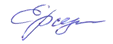 